浙江大学2020-2021学年秋冬学期星级志愿者申请表截图示例：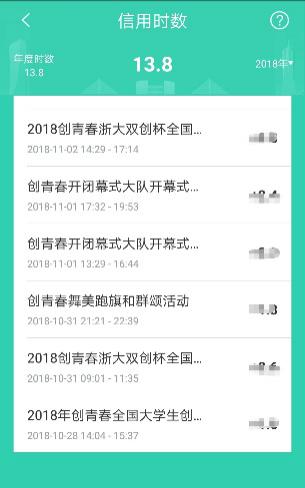 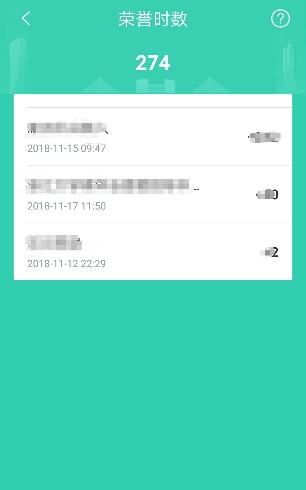 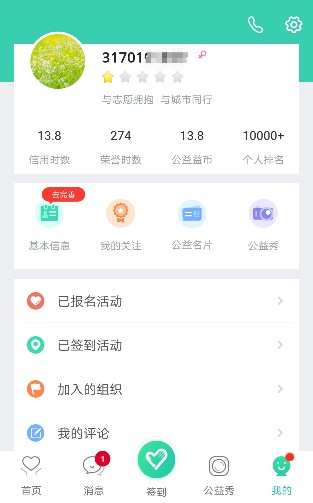 申请人基本信息姓名：性别：学号：本人照片申请人所属院系：专业：班级：本人照片联系方式手机号码：手机号码：邮箱： 本人照片志愿汇个人小时数截图（需给出“我的”页面、“信用时数”页面与“荣誉时数”页面的具体截图）（需给出“我的”页面、“信用时数”页面与“荣誉时数”页面的具体截图）（需给出“我的”页面、“信用时数”页面与“荣誉时数”页面的具体截图）（需给出“我的”页面、“信用时数”页面与“荣誉时数”页面的具体截图）参加志愿服务总时数（仅包括大学期间）（仅包括大学期间）（仅包括大学期间）（仅包括大学期间）申请星级个人志愿活动经历具体介绍（不少于1000字）（不少于1000字）（不少于1000字）（不少于1000字）献血证（如有且未申请志愿汇小时数则附献血证正反面照片于此处，若无献血证或已申请志愿汇小时数则无需提供。换算方式：2h/100ml）（如有且未申请志愿汇小时数则附献血证正反面照片于此处，若无献血证或已申请志愿汇小时数则无需提供。换算方式：2h/100ml）（如有且未申请志愿汇小时数则附献血证正反面照片于此处，若无献血证或已申请志愿汇小时数则无需提供。换算方式：2h/100ml）（如有且未申请志愿汇小时数则附献血证正反面照片于此处，若无献血证或已申请志愿汇小时数则无需提供。换算方式：2h/100ml）